                                                                               РАЗЛОМЦИИзрачунај:Израчунај:  од  497	= ________________________    oд  1650	=________________________  од  497	= ________________________    oд  1650	= ________________________  од  497	= ________________________    oд  1655	= ________________________   oд 664	= ________________________    oд  1655	= ________________________  oд  664	=________________________     oд  4464	= ________________________  oд	  664	= ________________________   oд 4464	= 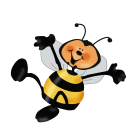 _________________________  од  497	= ________________________     oд  1650	= ________________________  од  497	= ________________________    oд  1650 =  ________________________  од  497	= ________________________    oд  1655	= ________________________   oд 664	=________________________    oд  1655	= ________________________  oд  664	= ________________________   oд  4464	= ________________________  oд	  664	= ________________________   oд  4464	= ________________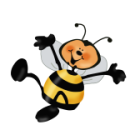 